	          CORSI di INGLESE presso A.P.A.S.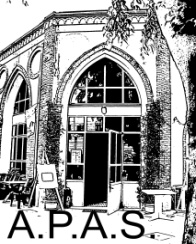 Corsi di Inglese tenuti dalProf. MARIO MORABITO proveniente dalla Manchester Metropolitan Universityin possesso di T.E.S.O.L. Certificate ottenuto al City College Manchestercon esperienza decennale di insegnamento linguistico1) CORSO PER "ADOLESCENTI": Giovedì pomeriggio, h. 16.00-18-002) CORSO "IN ACTION" PER ADULTI: Giovedì sera, h. 18.00-21.00I corsi sono programmati da Ottobre 2018 a Maggio 2019e si svolgeranno presso il centro A.P.A.S.Prima dell'inizio delle lezioni si terrà un incontrocon tutti gli iscritti per definire i dettagli delle lezioni ed i costiPer informazioni ed iscrizioni rivolgersi alla sede APAS